WorshipWordWorksUpcoming:Preaching ScheduleEvent HighlightsEquip coursesMalaysia Pray for: Nation Pray for the Prime Minister and the cabinet to make decisions that will unite than divide Malaysians and promote national unity. Parliament Pray for efficient governance and enhancing accountability for issues debated in Parliament, drafting of Bills and passing of new laws; for the repeal of unjust laws.  Church  Pray that the Church will rise up and take its place like never before as a beacon of hope to encourage and inspire Malaysians to keep believing, to press on for justice and righteousness. May God move His people to seek the peace and prosperity of Malaysia.Hindu World – Hindu Festival of DewaliHindu festival of Diwali’s size and popularity stand out among the almost constant festivals and rituals that make up living Hinduism, easily making it the largest and most recognized Hindu festival. Before the festival of Diwali begins, Hindu families thoroughly clean their homes in preparation for the worship activities and celebrations. The word Diwali is a shortened form of Deepavali, which means “row of lamps”. The third day (27 October) is the pinnacle of the festival – and the grandest, with Hindus all over the world joyfully celebrating the victory of good over evil, light over darkness.Pray for: That Hindus worldwide would encounter the One who came into the world as the light of life, the One who achieved complete victory over evil. (Colossians 1:13–14) For hard hearts softened, broken lives renewed, families reformed, and the culture of God’s Kingdom to be unveiled. For God’s love to be incarnated in various spheres of society, including family life, media, the Arts, business, government, religion, and celebration.Step Forward in Faith (1 Samuel 17:45-51)Pastor Chris Manivannan (Dream Centre, PJ)Pastor Tan Moy How (Sunday, DUMC@Puchong)BIG IDEA: “YOU WANT VICTORY? BE OBEDIENT!Read the scripture passage. Do a THREE-MINUTE SUMMARY of the sermon highlighting the KEY POINTS. Do not preach the whole sermon, as majority of your members would have heard the sermon already. Allocate more time for sharing in the cell through the application questions below. Sermon Resource at: http://www.dumc.my/resources/sermons/ Reflection & Application Questions: What are you afraid of? How do you handle your fears?What is the evidence that Jesus is alive and at work in your life?“An obedient life will lead to victory”. Is this true for you? What’s your story?Note to Word facilitator:As you are preparing for this session, this is a great time to pray that the Holy Spirit will guide you to use the questions efficaciously. You can select, modify or entirely create your own questions, according to the needs of your CG, especially if you feel that there are too many questions than required for the allocated time.Note to Cell Groups that have children during meeting:We recognise several cell groups in DUMC may have 5 or more children joining them during Cell Group meetings. We would like to get them engaged as well during the session therefore we are suggesting for CGs to use Manna Pad and assign someone in rotation to facilitate them after worship. Here is the link to the Manna Pad materials http://dumc.my/resources/downloads/Cell leaders to ask these two important questions or share with one another during Works session in every CG meeting.Who have I met, praying for and sharing Christ with?What is the Holy Spirit saying about the community I am in?Share Your Story (Your Story, His Glory)Whether your story is about how you came to know Christ, illness healed, an act of kindness in your times of need, or of how you served people or how people have served you, give glory to God. Share your story so that people will be encouraged and God's love is known.If there are any good testimonies, ask your members to write out their testimonies and submit to the church: http://dumc.my/connect/individual-care/share-your-story/Personal: Bible Reading and JournalingSubscribe to the Bible Reading Plan app: YouVersion – OwnIt365 New Testament (NT)+ Plan. Request one of your members to share a journal entry. Pair up members to share with, and pray for one another. Scripture MemoryEvery cell meeting, do get your cell members to recite the following together:Galatians 5:25 (Theme verse for 2019)Since we live by the Spirit, let us keep in step with the Spirit. Galatians 2:20 (added from March 2019) I have been crucified with Christ and I no longer live, but Christ lives in me. The life I now live in the body, I live by faith in the Son of God, who loved me and gave himself for me. CrossFieldsCrossing into the harvest field with the message of the Cross.Sarawak Penan | 30 Nov-6 DecSarawak Iban | 11-18 DecMyanmar | 4-11 NovCambodia | 14-22 NovVietnam | 5 - 10 DecNepal | 5-15 DecMCPP1 | 19 - 20 Oct | Empress Hotel (Sepang)Website: dumc.my/missionsMission trip dates: bit.ly/CF2019cal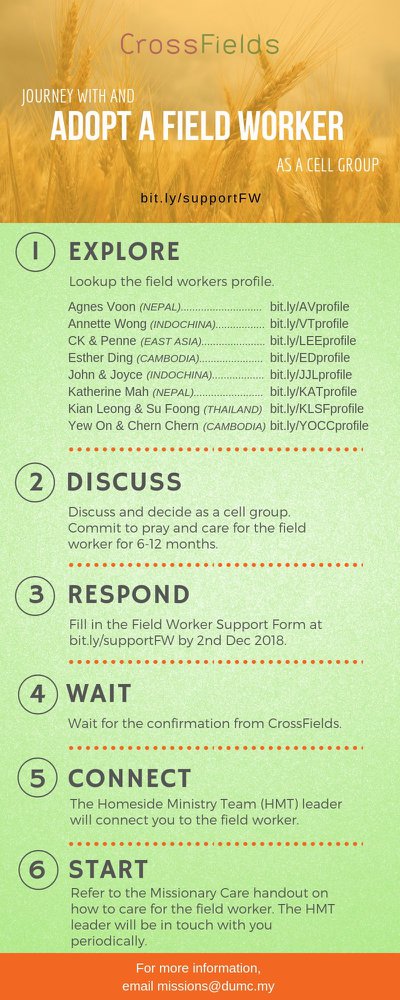 CMS: Steps to Fill in the Salvation FormSelect “More”“Form”Select “Form List” boxLook for “Salvation Form”Fill in form of new salvation by “Change Respondent”Must have “E-mail” and “Mobile Phone”  Go to: http://www.dumc.my/resources/sermons/ for the latest info.Join The Celebrations in DUMC@Puchong at 10am Every SundayBring your friends and family members living around the Puchong area. Look for DUMC@Puchong on Waze or Google Maps. (Please park at IOI Business Park Level B2)CHRISTMAS CAROLLING “Sing to the Lord, for he has done glorious things; let this be known to all the world.” Isaiah 12:5. In this Christmas season, share the truth of God's grace through the beautiful tunes of Christmas carols. Therefore, come join us for this year's Christmas Carolling! We are recruiting everyone who is interested or loves to carol. Sign up at bit.ly/carolling2019dumc by November 3rd.W2W ENCOUNTER  22-24 Nov | Grand Kampar Hotel A weekend getaway specially for women. Early bird registration opens next week. Register at bit.ly/ew-nov19 or Info Counter!CHURCH PRAYER ALTAREvery Saturday | 7.00 -9.00am | Room 101 & 102Let us come and seek the face of God. Prayer precedes everything.WANT TO JOIN THE DUMC FAMILY?Here are the steps: > Join a Cell Group (You can get help at our CG Kiosk) > Attend Basic Christianity 101 > Attend DUMC 101 > Join an Encounter Weekend> Baptism & Membership Interview Sign up at the Info Counter or online at dumc.my/equipIMPACT 2020·YOU·ME·theNATIONSDUMC is turning 40 in 2020! It’s time to look outwards — beyond the four walls of our church. Info? Visit the IMPACT info booth or go to bit.ly/IMPACTleaflet      TUESDAY ENCOUNTER NIGHT (3rd & 4th Tuesdays of every month)15 Oct | 8.30pm-10.00pm | Hall 3, DC 22 Oct | 8.30pm-10.00pm | DUMC@Puchong Come together and be refreshed by His presence. Info? Contact forerunners@dumc.myPRAYER 101 Sundays | 22 Sep-17 Nov | 8.00am-9.45amSPIRITUAL RETREAT: RHYTHM OF GRACEThursday to Sunday | 31 Oct-3 Nov Register via: bit.ly/SROct2019BMEW (Note: Membership Requirement)Weekend Away | 19-20 Oct | Empress HotelBIBLE 101Saturdays | 16 & 23 Nov | 8.30am-1.00pmLIBRARY HOURSSaturdays | 1.30pm-4.45pmSundays | 9.30am-1.30pmWeekdays | CLOSED
Find out more about Equip courses at the Info Counter in Concourse 2, or online at http://dumc.my/equipCONTENTSWORSHIP (Praise and Prayer)WORD (60 minutes)WORKS (Ministry and Bearing Witness)UPCOMINGPREACHING SCHEDULE2 & 3 NovMission Heart of God 1Pr Kelvin Yong9 & 10 NovMission Heart of God 2 Ross Winchester 16 & 17 NovMission Heart of God 3 Pr Datuk Kee Sue Sing23 & 24 NovMission Heart of God 4Datuk Dennis Ignatius EVENT HIGHLIGHTSEQUIP COURSES 2019 